ConditionsCopy and paste the technique, unit, duration and response requirements directly from your syllabus. Identify if it will be a group or individual task. Add other resource information as needed or delete these fields as needed.ContextSuggested items to include are:purpose of the taskinformation about the audiencerelevance of the instrument to the unit of workdescription of the problem or scenario that students will address when completing the taskdelete if the context is not needed in your subject. TaskAdd task, i.e. copy and paste the task information from the relevant unit and then contextualise it to align to your school and student needs. SpecificationsCopy and paste the specifications directly from the syllabus. You can then contextualise this further to align to the specific task you have developed.This task requires students to:StimulusAdd further stimulus information here as required. Use appropriate titles and sub-titles as necessary.If it is impractical to include the actual stimulus material, describe what stimulus or type of stimulus is required to complete this task. CheckpointsInsert or delete due dates and sign-off as required. Insert a maximum of five checkpoints.Authentication strategiesSelect at least one strategy from the following list. Delete strategies not required.The teacher will provide class time for task completion.Students will produce sections of the final response under supervised conditions.Students will each produce a unique response by … Students will provide documentation of their progress .The teacher will collect copies of the student response and monitor at key junctures.The teacher will collect and annotate drafts.The teacher will conduct interviews or consultations with each student as they develop the response.Students will use plagiarism-detection software at submission of the response.Students must acknowledge all sources.Students must submit a declaration of authenticity.Students will produce summaries during the response preparation.The teacher will conduct interviews after submission to clarify or explore aspects of the response.The teacher will compare the responses of students who have worked together in groups.The teacher will ensure class cross-marking occurs.ScaffoldingDelete this heading and section if no scaffolding will be used.Instrument-specific standards (A2): Project — Outfit designInstrument-specific standards (B2): Project — Fashion garmentInstrument-specific standards (C2): Project — Awareness campaignInstrument-specific standards (D2): Project — Fashion garmentInstrument-specific standards (E2): Project — Marketing campaignInstrument-specific standards (F2): Project — Adornment extension line © State of Queensland (QCAA) 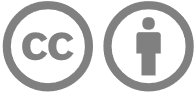 Licence: https://creativecommons.org/licenses/by/4.0 | Copyright notice: www.qcaa.qld.edu.au/copyright — 
lists the full terms and conditions, which specify certain exceptions to the licence. | 
Attribution: ‘© State of Queensland (QCAA) ’ — please include the link to our copyright notice.:  Workshop sample assessment templateThis sample has been compiled by the QCAA to assist and support teachers in planning and developing assessment instruments for individual school settings.Schools develop internal assessments for each Applied subject, based on the learning and assessment described in the syllabus.To use this template, teachers should:customise the school information section and subject details, delete the QCAA logo, and replace ‘Queensland Curriculum and Assessment Authority’ with the school name in all footerscomplete the unit and module section using information from the syllabus consider the conditions prescribed in the syllabus when completing the conditions sectionconstruct assessment items in the provided fields. Refer to the guidance provided in yellow in the template. This guidance refers to content to be entered include stimulus items within the template or attached separately, as appropriaterefer to the Assessment techniques section of the syllabus for further information about subject-specific specifications for a Project, e.g. whether all objectives need to be assessed remove the text in blue from the assessment instrument when it is completed. The text in blue provides formatting tips and instructions to writers.Overall result:TechniqueUnitResponse requirements Individual/groupOtherResourcesDemonstrateInterpretSelectSequenceEvaluateAdaptGradeThe student work has the following characteristics:The student work has the following characteristics:The student work has the following characteristics:The student work has the following characteristics:The student work has the following characteristics:The student work has the following characteristics:The student work has the following characteristics:comprehensive demonstration of practices, skills and processesinsightful and justified interpretation of the briefstrategic selection of practices, skills and proceduresstrategic sequencing of processesinsightful and justified evaluation of skills, procedures and productsinsightful and justified adaptation of plans, techniques and proceduresAconsistent demonstration of practices, skills and processesdetailed and supported interpretation of the briefconsistent selection of practices, skills and proceduresconsistent sequencing of processesdetailed and supported evaluation of skills, procedures and productsdetailed and supported adaptation of plans, techniques and proceduresBdemonstration of practices, skills and processesinterpretation of the briefselection of practices, skills and proceduressequencing of processesevaluation of skills, procedures and productsadaptation of plans, techniques and proceduresCinconsistent demonstration of practices, skills and processesnarrow and unsupported interpretation of the briefinconsistent selection of practices, skills and proceduresinconsistent sequencing of processesnarrow and unsupported evaluation of skills, procedures and productsnarrow and unsupported adaptation of plans, techniques and proceduresDincomplete demonstration of practices, skills and processes.makes statements about the brief.partial selection of practices, skills and procedures.partial sequencing of processes.makes statements about evaluation of skills, procedures and products.makes statements about adaptation plans, techniques and procedures.EDemonstrateInterpretSelectSequenceEvaluateAdaptGradeThe student work has the following characteristics:The student work has the following characteristics:The student work has the following characteristics:The student work has the following characteristics:The student work has the following characteristics:The student work has the following characteristics:The student work has the following characteristics:comprehensive demonstration of practices, skills and processesinsightful and justified interpretation of the briefstrategic selection of practices, skills and proceduresstrategic sequencing of processesinsightful and justified evaluation of skills, procedures and productsinsightful and justified adaptation of plans, techniques and proceduresAconsistent demonstration of practices, skills and processesdetailed and supported interpretation of the briefconsistent selection of practices, skills and proceduresconsistent sequencing of processesdetailed and supported evaluation of skills, procedures and productsdetailed and supported adaptation of plans, techniques and proceduresBdemonstration of practices, skills and processesinterpretation of the briefselection of practices, skills and proceduressequencing of processesevaluation of skills, procedures and productsadaptation of plans, techniques and proceduresCinconsistent demonstration of practices, skills and processesnarrow and unsupported interpretation of the briefinconsistent selection of practices, skills and proceduresinconsistent sequencing of processesnarrow and unsupported evaluation of skills, procedures and productsnarrow and unsupported adaptation of plans, techniques and proceduresDincomplete demonstration of practices, skills and processes.makes statements about the brief.partial selection of practices, skills and procedures.partial sequencing of processes.makes statements about evaluation of skills, procedures and products.makes statements about adaptation plans, techniques and procedures.EDemonstrateInterpretSelectSequenceEvaluateAdaptGradeThe student work has the following characteristics:The student work has the following characteristics:The student work has the following characteristics:The student work has the following characteristics:The student work has the following characteristics:The student work has the following characteristics:The student work has the following characteristics:comprehensive demonstration of practices, skills and processesinsightful and justified interpretation of the briefstrategic selection of practices, skills and proceduresstrategic sequencing of processesinsightful and justified evaluation of skills, procedures and productsinsightful and justified adaptation of plans, techniques and proceduresAconsistent demonstration of practices, skills and processesdetailed and supported interpretation of the briefconsistent selection of practices, skills and proceduresconsistent sequencing of processesdetailed and supported evaluation of skills, procedures and productsdetailed and supported adaptation of plans, techniques and proceduresBdemonstration of practices, skills and processesinterpretation of the briefselection of practices, skills and proceduressequencing of processesevaluation of skills, procedures and productsadaptation of plans, techniques and proceduresCinconsistent demonstration of practices, skills and processesnarrow and unsupported interpretation of the briefinconsistent selection of practices, skills and proceduresinconsistent sequencing of processesnarrow and unsupported evaluation of skills, procedures and productsnarrow and unsupported adaptation of plans, techniques and proceduresDincomplete demonstration of practices, skills and processes.makes statements about the brief.partial selection of practices, skills and procedures.partial sequencing of processes.makes statements about evaluation of skills, procedures and products.makes statements about adaptation plans, techniques and procedures.EDemonstrateInterpretSelectSequenceEvaluateAdaptGradeThe student work has the following characteristics:The student work has the following characteristics:The student work has the following characteristics:The student work has the following characteristics:The student work has the following characteristics:The student work has the following characteristics:The student work has the following characteristics:comprehensive demonstration of practices, skills and processesinsightful and justified interpretation of the briefstrategic selection of practices, skills and proceduresstrategic sequencing of processesinsightful and justified evaluation of skills, procedures and productsinsightful and justified adaptation of plans, techniques and proceduresAconsistent demonstration of practices, skills and processesdetailed and supported interpretation of the briefconsistent selection of practices, skills and proceduresconsistent sequencing of processesdetailed and supported evaluation of skills, procedures and productsdetailed and supported adaptation of plans, techniques and proceduresBdemonstration of practices, skills and processesinterpretation of the briefselection of practices, skills and proceduressequencing of processesevaluation of skills, procedures and productsadaptation of plans, techniques and proceduresCinconsistent demonstration of practices, skills and processesnarrow and unsupported interpretation of the briefinconsistent selection of practices, skills and proceduresinconsistent sequencing of processesnarrow and unsupported evaluation of skills, procedures and productsnarrow and unsupported adaptation of plans, techniques and proceduresDincomplete demonstration of practices, skills and processes.makes statements about the brief.partial selection of practices, skills and procedures.partial sequencing of processes.makes statements about evaluation of skills, procedures and products.makes statements about adaptation plans, techniques and procedures.EDemonstrateInterpretSelectSequenceEvaluateAdaptGradeThe student work has the following characteristics:The student work has the following characteristics:The student work has the following characteristics:The student work has the following characteristics:The student work has the following characteristics:The student work has the following characteristics:The student work has the following characteristics:comprehensive demonstration of practices, skills and processesinsightful and justified interpretation of the briefstrategic selection of practices, skills and proceduresstrategic sequencing of processesinsightful and justified evaluation of skills, procedures and productsinsightful and justified adaptation of plans, techniques and proceduresAconsistent demonstration of practices, skills and processesdetailed and supported interpretation of the briefconsistent selection of practices, skills and proceduresconsistent sequencing of processesdetailed and supported evaluation of skills, procedures and productsdetailed and supported adaptation of plans, techniques and proceduresBdemonstration of practices, skills and processesinterpretation of the briefselection of practices, skills and proceduressequencing of processesevaluation of skills, procedures and productsadaptation of plans, techniques and proceduresCinconsistent demonstration of practices, skills and processesnarrow and unsupported interpretation of the briefinconsistent selection of practices, skills and proceduresinconsistent sequencing of processesnarrow and unsupported evaluation of skills, procedures and productsnarrow and unsupported adaptation of plans, techniques and proceduresDincomplete demonstration of practices, skills and processes.makes statements about the brief.partial selection of practices, skills and procedures.partial sequencing of processes.makes statements about evaluation of skills, procedures and products.makes statements about adaptation plans, techniques and procedures.EDemonstrateInterpretSelectSequenceEvaluateAdaptGradeThe student work has the following characteristics:The student work has the following characteristics:The student work has the following characteristics:The student work has the following characteristics:The student work has the following characteristics:The student work has the following characteristics:The student work has the following characteristics:comprehensive demonstration of practices, skills and processesinsightful and justified interpretation of the briefstrategic selection of practices, skills and proceduresstrategic sequencing of processesinsightful and justified evaluation of skills, procedures and productsinsightful and justified adaptation of plans, techniques and proceduresAconsistent demonstration of practices, skills and processesdetailed and supported interpretation of the briefconsistent selection of practices, skills and proceduresconsistent sequencing of processesdetailed and supported evaluation of skills, procedures and productsdetailed and supported adaptation of plans, techniques and proceduresBdemonstration of practices, skills and processesinterpretation of the briefselection of practices, skills and proceduressequencing of processesevaluation of skills, procedures and productsadaptation of plans, techniques and proceduresCinconsistent demonstration of practices, skills and processesnarrow and unsupported interpretation of the briefinconsistent selection of practices, skills and proceduresinconsistent sequencing of processesnarrow and unsupported evaluation of skills, procedures and productsnarrow and unsupported adaptation of plans, techniques and proceduresDincomplete demonstration of practices, skills and processes.makes statements about the brief.partial selection of practices, skills and procedures.partial sequencing of processes.makes statements about evaluation of skills, procedures and products.makes statements about adaptation plans, techniques and procedures.E